Zólyom történeteBesztercebányától 18 km-re délre, a Garam folyó kanyarulatában fekszik.Neve a szlovák Zvolen szóból ered, amely egy „kiváló, nevezetes” jelentésű személynév származékaA település első vára, a Pusztavár (szlovákul Pustý hrad) a mai várostól délnyugatra emelkedő hegygerincen a 11. században épült, egykori várispánság központja, a vármegye névadója. A város a középkorban Zólyom vármegye székhelye volt (az újkorban Besztercebánya). Falai között halt meg 1095. június 29-én Szent László király. A vár 1600 körül már romos volt. A mai vár a tatárjárás után épült, mai formájában az 1370-es években épült ki. Nagy Lajos király vadászkastélyt építtetett és 1382-ben ide hívta össze a lengyel rendeket. 1440-ben Giskra serege foglalta el, 1449-ben Hunyadi János égette fel a várost, de a várat csak Hunyadi Mátyás tudta visszavenni 1462-ben. Hunyadi János a várral átellenben a Strázsa-hegy 444 m magas csúcsán épített várat 1451-ben, amelynek maradványai ma is látszanak. Mátyás szívesen tartózkodott itt, épített is rajta. A vár sohasem volt a törökök kezén. 1605-ben Bocskai István, majd Bethlen Gábor foglalta el. 1620-ban majd egy évig itt őrizték a Szent Koronát miután Bethlen Gábort augusztus 25-én a szomszédos Besztercebányán tartott országgyűlésen magyar királlyá választották. 1644-ben I. Rákóczi György serege foglalta el, a kuruc harcokban többször cserélt gazdát. 1703. november 15-én itt futamította meg Bercsényi Miklós kuruc serege Forgách Simon császári seregét. Hosszú ideig az Eszterházy család tulajdona, tőlük 1802-ben szerezte vissza a királyi kincstár. A vár helyreállítása nagyrészt megtörtént.1919. június 7-én a magyar Tanácsköztársaság hadserege visszafoglalta Csehszlovákiától.1944-ben a Szlovák Nemzeti Felkelés egyik központja volt. A szovjet Vörös Hadsereg 1945. március 14-én foglalta el.Látnivalók  város központ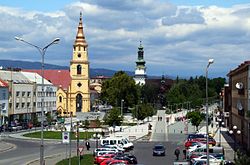 A 13. századi vár a városközpontban található. Balassi Bálint emlékét őrzi a várkapunál 1994-ben elhelyezett emléktábla.A 15. századi vár romjai a Strázsa-hegyen.Pusztavár 11. századi romjai a várostól délnyugatra emelkedő hegyen.A Szent Erzsébet-templom 1381 és 1390 között épült gótikus stílusban, reneszánsz átépítéssel. Tornya barokk stílusú. Szent Erzsébet-templom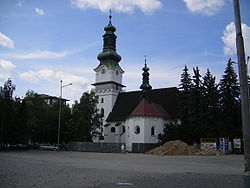 Az óhegyi kegytemplomot 1448 és 1449 között építették Königsberger Mihály királyi bányaigazgató indítványára. 1589-ben bővítették. Ezután 1710-ig protestánsok mozgolódása miatt a zarándoklatok meggyérültek, még a templomot is elvették. A kegyszobrot az erdőbe menekítették egy fa belsejébe, és amikor visszavitték régi helyére, a fa tövében forrás fakadt, ahol számtalan csoda történt. Az 500 éves kegyszobrot azóta zarándokok tömegei látogatják. A kegyhelyen még hat kápolna (1600 és 1820 között épültek) és kálvária-kápolna is található, amely 1809-ben épült.A városháza a 17. században épült, reneszánsz alapokon.A zsidó–temetőt 1998-ban újították fel.Testvérvárosa Tótkomlós 1994 óta.Forrás:https://hu.wikipedia.org/wiki/Zólyom